ESTADO DE SANTA CATARINA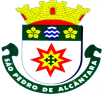 PREFEITURA DE SÃO PEDRO DE ALCÂNTARASECRETARIA MUNICIPAL DE EDUCAÇÃO, CULTURA E DESPORTO                                     Praça Leopoldo Francisco Kretzer, 01, Centro – CEP: 88125-000 – Fone: 48-3277-0122                                       www.pmspa.sc.gov.br – educacao@pmspa.sc.gov.brRESOLUÇÃO N°03/2017O SECRETÁRIO MUNICIPAL DE EDUCAÇÃO, CULTURA E DESPORTO E O PRESIDENTE DO CONSELHO MUNICIPAL DE EDUCAÇÃO DE SÃO PEDRO DE ALCÂNTARA, NO USO DE SUAS ATRIBUIÇÕES LEGAIS, RESOLVEM: Art. 1º - Fica instituído, após o período de rematrículas para o ano letivo de 2018 e o período de matrículas de alunos novos (residentes no Município ou de filhos de pais que trabalhem na Prefeitura Municipal de São Pedro de Alcântara), o período de matrículas para alunos oriundos de Municípios vizinhos, desde que haja vaga, na Escola Básica Municipal Dr. Adalberto Tolentino de Carvalho, conforme orientações do Edital de Matrículas Nº01/2017. O quadro abaixo demonstra as vagas existentes:Parágrafo Único – A Escola Reunida Municipal de Santa Filomena Professor Augusto Schnitzler possui vagas em todas as turmas dos Anos Iniciais do Ensino Fundamental. Art. 2º - O período de matrículas de novos alunos (residentes em outros municípios) na E.B. M. Dr. Adalberto Tolentino de Carvalho, para o ano letivo de 2018, será realizado nos dias 18 e 19 de dezembro de 2017, das 8h às 11h e das 13h30min às 16h30min, nas dependências da Escola, de acordo com o número de vagas estabelecidas e com as normas estabelecidas no Edital de Matrículas Nº01/2017.São Pedro de Alcântara, 15 de dezembro de 2017.CARLINHO SCHMITTSecretário Municipal de Educação, Cultura e DesportoRICHARD MOTTA COELHOPresidente do Conselho Municipal de EducaçãoTurmas Anos IniciaisNúmero de Vagas1º Ano– 2º Ano 193º Ano–4º Ano 025º Ano 20Turmas Anos FinaisNúmero de Vagas6º Ano 217º Ano 218º Ano 069º Ano 15